FACULTAD CIENCIAS DE 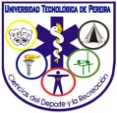 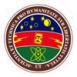 PROGRAMA CIENCIAS DEL DEPORTE Y ÁREA DE DEPORTEACTA No. 1(Coordinación Clareth  Jaramillo)FECHA: 11 de Febrero de 2013HORA: 02 pmLUGAR: S: 211ASISTENCIA:Clareth JaramilloJhon Jairo TriviñoAntonio PosadaMauricio GarcíaJosé David CastroAndrea RiveraYolima RodríguezYolima RománJulián CardonaLuis Guillermo GarcíaMauricio GalloGreys P. MoralesCesar BoteroORDEN DEL DIA:1. Salidas Académicas2. Proyecto Festivales3. Pares Académicos, Actualidad4. Proceso Modernización Curricular5. Proposiciones y VariosDESARROLLO:El docente Clareth Jaramillo inicia la reunión dando la siguiente información general:Fechas programadas para reunión general de docentes:25 de Febrero1 de Abril6 de Mayo27 de MayoProgramación reuniones de área:11 de Febrero11 de Marzo8 de Abril20 de MayoReuniones comité Curricular:4 de Marzo15 de Abril17 de JunioProgramación reforma curricular: Taller con  el par académico externo, los días 22 y 23 de Febrero, el tema es la construcción	del Perfil Profesional.13 de Marzo, integración de la Facultad.habrá dos grandes sesiones  de los estudiantes, la fecha aún no está programada, se sabe que serán de 7 a 9 am.25, 26 y 27 de Abril: Congreso de Gerencia DeportivaLas fechas para las salidas académicas deben haber pasado ya por el comité curricular del programa, junto con las fichas técnicas.Mauricio Gallo: recuerda su propuesta acerca de que los temas que se vallan a tratar en el proceso de renovación curricular sean enviados por correo electrónico, para hacer la lectura previa al encuentro. Salidas AcadémicasLas fechas para las salidas académicas ya están establecidas, es ideal que se entreguen cuanto antes las fichas técnicas.Festival Deportivo- ProyectoEntre los docentes Antonio Posada y Clareth Jaramillo, se está organizando el cronograma para continuar con el proyecto  del festival. Este nuevo año se tiene nuevo secretario de la SEMRED, por lo tanto el proceso de contratación de los cogestores se puede demorar, por lo tanto la realización de los festivales los vamos a tener que realizar con en épocas pasadas, es decir que cada docente ubique las instituciones y que los estudiantes realicen sus prácticas allí. No podemos arrancar con la SEMRED esperando que agilicen el proceso de contratación, y que de pronto no se siga el proceso, ya que podemos tener problemas con el desplazamiento de los niños a los sitios de los festivales.Jose David: Pregunta si la población debe ser estrictamente niños o puede trabajarse con adulto mayor.Clareth Jaramillo: Aclara que el proyecto que se ha venido realizando es con población escolar, debido a que se quería abordar las problemática de la convivencia escolar.Greys  Morales: Dice que el proyecto no puede dar un paso atrás por que el convenio con la SEMRED ya no exista, y se deben buscar otras posibilidades como la ubicación de practicantes profesionales que hagan la labor de seguimiento a los estudiantes en este proceso.Cesar Botero: Dice que este tema ya había sido abordado en ocasiones anteriores, y que la responsabilidad de este proyecto es del área, propone invitar a Dany R.  para que entregue la base de datos y haciendo uso del recurso que hay disponible se logre continuar de igual forma con los festivales.Jhon Jairo Triviño: Está de acuerdo con el planteamiento anterior, diciendo que es un proceso del área de deportes, propone que la organización sea de la misma forma responsabilidad del área para ubicar las instituciones y los estudiantes lleguen a estas presentándose de parte del programa. Y manifiesta su duda frente a la vinculación de la secretaría de educación con este proceso para este nuevo año.Mauricio Gallo: Dice que ya van 3 o 4 semestres hablando de lo mismo, pues el proyecto está encabezado por los docentes del área, lo que debe hacerse es presentarlo e inscribirlo a la universidad, para que tenga el respaldo y no depender de instituciones como la SEMRED.Antonio Posada: De acuerdo con que la UTP se haga responsable, pero antes de inscribirlo, la idea es tener el documento ya creado.Mauricio Gallo: Propone 	que en la próxima reunión de área se dé a conocer la propuesta terminada del proyecto del festival.Luis Guillermo García: Interviene, propone hacer el festival de voleibol  el 22 de marzo, para evitar que se cruce con otras fechas y que el tiempo de semana Santa afecte el proceso. Además manifiesta unas necesidades para la realización de dicho festival que son las siguientes: 20 cuerpos de andamios completos4 bultos de cal250 diplomas400 bolsas de aguaPremios sorpresaAntonio Posada: El recurso para el proyecto se aprobó el año pasado y originalmente se destinó para implementación Deportiva. Sin embargo, si se quiere destinar para otros fines debe existir un acuerdo.Clareth Jaramillo: está de acuerdo y manifiesta que existe un buen equipo humano para hacer la distribución adecuada y equitativa del recurso, para la financiación del festival.Luis Guillermo García: Informa que el inscribió ya el festival como sin ánimo de Lucro. La idea sería tener un proyecto general y que todos los festivales sean parte de él.Yolima Rodríguez: Propone observar otras alternativas como la de desarrollar festivales por deportes en las instituciones educativas (un deporte por institución) sin que los niños deban desplazarse a otros escenarios.Se acuerda que para la próxima reunión del área, que será el lunes 11 de marzo, se presente el borrador del proyecto sobre las jornadas deportivas para la convivencia escolar, que viene desarrollando los profesores Antonio María Posada y Clareth Jaramillo.Pares Académicos, ActualidadClareth Jaramillo: pregunta si hubo asistencia de los pares académicos de natación, futbol y baloncesto a la reunión con el director del programa, sobre los programas de asignatura. No pudo asistir por calamidad familiar, pero que el señor director del programa, iba a asumir personalmente.Yolima Rodríguez: Dice que se reunieron los pares académicos de baloncesto e hicieron acuerdos para unificar y hacer ajustes al programa. Acordaron también una próxima reunión para continuar con los ajustes.Julián Cardona: Dice que está pendiente la reunión, pues él recibió la información tarde.Mauricio Gallo: Dice que si hubo una reunión corta, y se quedó en programar una nueva reunión.Proceso de Modernización curricularEl docente Mauricio García habla sobre el plan de mejoramiento:Se acordó con el docente Mauricio Gallo en hacer una carta solicitando a la universidad reconocer su compromiso con el mejoramiento del programa y en que aspectos.Teniendo en cuenta el informe de los pares académicos es necesario recatar la investigación del área de deportes reviviendo un grupo de investigación.El docente Mauricio Gallo quedó a cargo de la explicación acerad de que es un plan de mejoramientoEl docente Mauricio García se comprometió en programar una reunión con un funcionario de la oficina de planeación de la universidad.Mauricio Gallo pregunta si existe un plan de mejoramiento anterior en el programa.Clareth Jaramillo aclara que se necesita saber qué se ha hecho para mejorar desde el último proceso autoevaluación en su plan  de mejoramiento.Antonio Posada y Greys Morales dan una breve explicación de lo que es y cómo se utiliza el plan de mejoramiento.A continuación se da paso a la lectura de la carta de respuesta del área de deportes, al informe presentado por los pares académicos la cual fue redactada por el docente Mauricio gallo. El docente Luis Guillermo García se encuentra en desacuerdo con algunos apartes de la carta y propone mejorarlos. De modo que se realizan aportes para la unificación de criterios que deberán ir incluidos en la respuesta.5. Proposiciones y VariosLunes 18 de Febrero reunión acerca del plan de mejoramiento.Queda aprobado el festival de Voleibol para el día 22 de marzo.Dar lectura a la carta en la próxima para que esta sea aprobada.El docente Antonio Posada será el encargado de hacer las correcciones a la carta.Sin otro particular y agotado el orden del día se cierra la reunión a las  04:20 P.m.NATHALIA CERQUERA ERAZO                          CLARETH JARAMILLO                                                                                               Monitora del área                                                          Coordinador de área